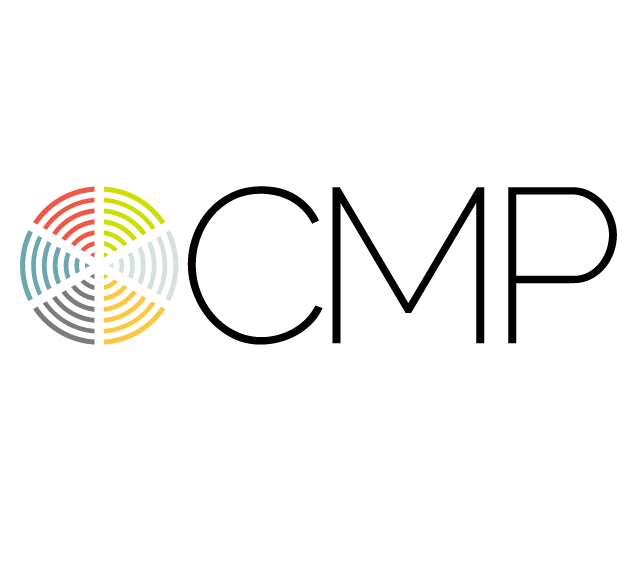 Come to the Feast								by Christopher GrundyThey've got bars on the stained glass to keep all the blessings they hidelocks and chains on the door to guard those gold crosses insidebut there's a man in the doorway who lives on the streethe touches the chains and they fall at his feet, and he says,Come to the feastThere's always room for one more, and there's all you can eatyou can take some to go, gather all you can hold and then gogo spread the feast.She thought she was so big, she'd go without eating for daysall her bones got so frail, and her heart was just wasting awaybut now she stands strong and whole at the table of gracetears fill the cup as the fall from her face, and she saysCome to the feastThere's always room for one more, and there's all you can eatyou can take some to go, gather all you can hold and then gogo spread the feast.The candles are burning, the table is spreada voice rings out clear like one back from the deadout across the battlefields, up from the slumsover borders and color lines the same message comes, and it saysCome to the feastThere's always room for one more, and there's all you can eatyou can take some to go, gather all you can hold and then gogo spread the feast.There's always room for one more, and there's all you can eatyou can take some to go, gather all you can hold and then gogo spread the feast.©2002 Christopher Grundy. All rights reserved. 